	Technical Terms	Redemittel FilmanalyseA	Field size, camera angle – Classify each shot and give each a suitable heading.A	Field size, camera angle – Classify each shot and give each a suitable heading.A	Field size, camera angle – Classify each shot and give each a suitable heading.A	Field size, camera angle – Classify each shot and give each a suitable heading.A	Field size, camera angle – Classify each shot and give each a suitable heading.A	Field size, camera angle – Classify each shot and give each a suitable heading.A	Field size, camera angle – Classify each shot and give each a suitable heading.A	Field size, camera angle – Classify each shot and give each a suitable heading.A	Field size, camera angle – Classify each shot and give each a suitable heading.B	Frame – Add information here that you see in comics, e.g. “Suddenly, in the garden...” B	Frame – Add information here that you see in comics, e.g. “Suddenly, in the garden...” B	Frame – Add information here that you see in comics, e.g. “Suddenly, in the garden...” B	Frame – Add information here that you see in comics, e.g. “Suddenly, in the garden...” B	Frame – Add information here that you see in comics, e.g. “Suddenly, in the garden...” B	Frame – Add information here that you see in comics, e.g. “Suddenly, in the garden...” B	Frame – Add information here that you see in comics, e.g. “Suddenly, in the garden...” B	Frame – Add information here that you see in comics, e.g. “Suddenly, in the garden...” B	Frame – Add information here that you see in comics, e.g. “Suddenly, in the garden...” C	Action – Briefly describe what is going on in the present progressive, 
e. g. “a man in a masque is raising his hand and...” C	Action – Briefly describe what is going on in the present progressive, 
e. g. “a man in a masque is raising his hand and...” C	Action – Briefly describe what is going on in the present progressive, 
e. g. “a man in a masque is raising his hand and...” C	Action – Briefly describe what is going on in the present progressive, 
e. g. “a man in a masque is raising his hand and...” C	Action – Briefly describe what is going on in the present progressive, 
e. g. “a man in a masque is raising his hand and...” C	Action – Briefly describe what is going on in the present progressive, 
e. g. “a man in a masque is raising his hand and...” C	Action – Briefly describe what is going on in the present progressive, 
e. g. “a man in a masque is raising his hand and...” C	Action – Briefly describe what is going on in the present progressive, 
e. g. “a man in a masque is raising his hand and...” C	Action – Briefly describe what is going on in the present progressive, 
e. g. “a man in a masque is raising his hand and...” D	Dialogue or thought – Fill in speeches or thoughts. D	Dialogue or thought – Fill in speeches or thoughts. D	Dialogue or thought – Fill in speeches or thoughts. D	Dialogue or thought – Fill in speeches or thoughts. D	Dialogue or thought – Fill in speeches or thoughts. D	Dialogue or thought – Fill in speeches or thoughts. D	Dialogue or thought – Fill in speeches or thoughts. D	Dialogue or thought – Fill in speeches or thoughts. D	Dialogue or thought – Fill in speeches or thoughts. E	Camera Effect on ViewersEffect on ViewersEffect on ViewersEffect on ViewersEffect on ViewersEffect on ViewersEffect on ViewersEffect on ViewersField Size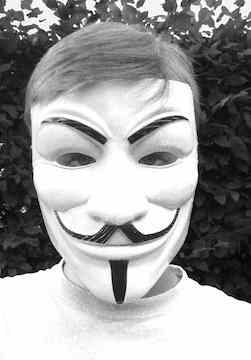 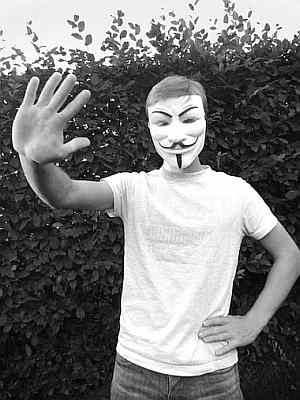 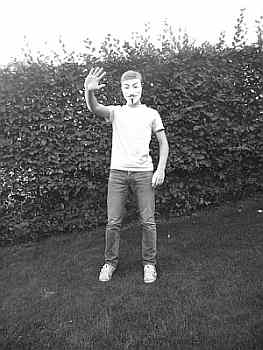 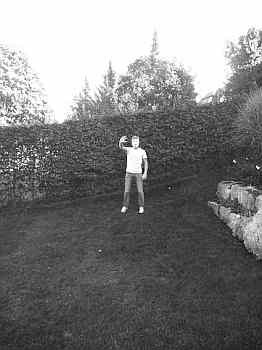 close-up: facial expression or some other detailclose-up: facial expression or some other detailhalf shot: from hip to headhalf shot: from hip to headmedium shot: from head to toe, focus on (inter-) actionmedium shot: from head to toe, focus on (inter-) actionlong shot: A human figure seen from a distancelong shot: A human figure seen from a distanceZoom from a close-up zooming out to a long shotfrom a long shot, zooming in to a close-upfrom a close-up zooming out to a long shotfrom a long shot, zooming in to a close-upfrom a close-up zooming out to a long shotfrom a long shot, zooming in to a close-upfrom a close-up zooming out to a long shotfrom a long shot, zooming in to a close-upfrom a close-up zooming out to a long shotfrom a long shot, zooming in to a close-upfrom a close-up zooming out to a long shotfrom a long shot, zooming in to a close-upZoom from a close-up zooming out to a long shotfrom a long shot, zooming in to a close-upfrom a close-up zooming out to a long shotfrom a long shot, zooming in to a close-upfrom a close-up zooming out to a long shotfrom a long shot, zooming in to a close-upfrom a close-up zooming out to a long shotfrom a long shot, zooming in to a close-upfrom a close-up zooming out to a long shotfrom a long shot, zooming in to a close-upfrom a close-up zooming out to a long shotfrom a long shot, zooming in to a close-upCamera 
Movementspanning left and rightshowing where things are, e.g. furniture in a roompanning left and rightshowing where things are, e.g. furniture in a roompanning left and rightshowing where things are, e.g. furniture in a roomtilting up or downvertical movement, e.g. tracking things falling downtilting up or downvertical movement, e.g. tracking things falling downa static shotshows what characters are doing, what they look likea static shotshows what characters are doing, what they look likea static shotshows what characters are doing, what they look likeCamera 
Angles 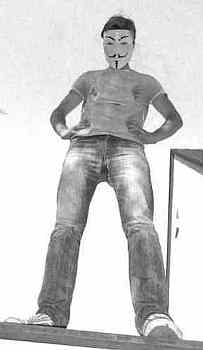 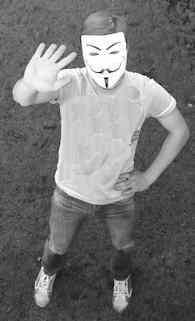 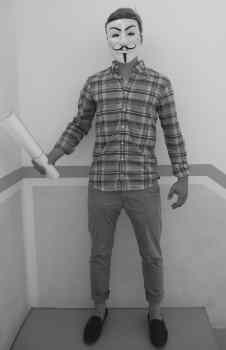 Camera 
Angles low angle – shot from below 
effect on the viewer: it makes things/people look big and it makes viewers feel smalllow angle – shot from below 
effect on the viewer: it makes things/people look big and it makes viewers feel smalllow angle – shot from below 
effect on the viewer: it makes things/people look big and it makes viewers feel smallhigh angle – shot from above 
effect on the viewer: it makes things/people look small and it makes viewers feel powerful.high angle – shot from above 
effect on the viewer: it makes things/people look small and it makes viewers feel powerful.eye-level angle – shot from the same level: 
effect on the viewer: it makes people look the same height, suggesting equal statuseye-level angle – shot from the same level: 
effect on the viewer: it makes people look the same height, suggesting equal statuseye-level angle – shot from the same level: 
effect on the viewer: it makes people look the same height, suggesting equal statusCutA cut is where one shot ends and another begins, for example: 1)	Level half shot: a character is taking out his wallet. 2)	Cut to high angle close up shot: money is being counted. 2)	Cut to level medium shot: a door is opening. 3)	Cross cut back to level close-up shot: someone is looking over his shoulder. This means: A film director puts shots together in the montage [‘--] so that viewers see the whole of the film as one continuous story that they may retell thus: When Mr X was counting stolen money in his room, suddenly the door opened and Mr X wondered who it was. A cut is where one shot ends and another begins, for example: 1)	Level half shot: a character is taking out his wallet. 2)	Cut to high angle close up shot: money is being counted. 2)	Cut to level medium shot: a door is opening. 3)	Cross cut back to level close-up shot: someone is looking over his shoulder. This means: A film director puts shots together in the montage [‘--] so that viewers see the whole of the film as one continuous story that they may retell thus: When Mr X was counting stolen money in his room, suddenly the door opened and Mr X wondered who it was. A cut is where one shot ends and another begins, for example: 1)	Level half shot: a character is taking out his wallet. 2)	Cut to high angle close up shot: money is being counted. 2)	Cut to level medium shot: a door is opening. 3)	Cross cut back to level close-up shot: someone is looking over his shoulder. This means: A film director puts shots together in the montage [‘--] so that viewers see the whole of the film as one continuous story that they may retell thus: When Mr X was counting stolen money in his room, suddenly the door opened and Mr X wondered who it was. A cut is where one shot ends and another begins, for example: 1)	Level half shot: a character is taking out his wallet. 2)	Cut to high angle close up shot: money is being counted. 2)	Cut to level medium shot: a door is opening. 3)	Cross cut back to level close-up shot: someone is looking over his shoulder. This means: A film director puts shots together in the montage [‘--] so that viewers see the whole of the film as one continuous story that they may retell thus: When Mr X was counting stolen money in his room, suddenly the door opened and Mr X wondered who it was. A cut is where one shot ends and another begins, for example: 1)	Level half shot: a character is taking out his wallet. 2)	Cut to high angle close up shot: money is being counted. 2)	Cut to level medium shot: a door is opening. 3)	Cross cut back to level close-up shot: someone is looking over his shoulder. This means: A film director puts shots together in the montage [‘--] so that viewers see the whole of the film as one continuous story that they may retell thus: When Mr X was counting stolen money in his room, suddenly the door opened and Mr X wondered who it was. A cut is where one shot ends and another begins, for example: 1)	Level half shot: a character is taking out his wallet. 2)	Cut to high angle close up shot: money is being counted. 2)	Cut to level medium shot: a door is opening. 3)	Cross cut back to level close-up shot: someone is looking over his shoulder. This means: A film director puts shots together in the montage [‘--] so that viewers see the whole of the film as one continuous story that they may retell thus: When Mr X was counting stolen money in his room, suddenly the door opened and Mr X wondered who it was. A cut is where one shot ends and another begins, for example: 1)	Level half shot: a character is taking out his wallet. 2)	Cut to high angle close up shot: money is being counted. 2)	Cut to level medium shot: a door is opening. 3)	Cross cut back to level close-up shot: someone is looking over his shoulder. This means: A film director puts shots together in the montage [‘--] so that viewers see the whole of the film as one continuous story that they may retell thus: When Mr X was counting stolen money in his room, suddenly the door opened and Mr X wondered who it was. A cut is where one shot ends and another begins, for example: 1)	Level half shot: a character is taking out his wallet. 2)	Cut to high angle close up shot: money is being counted. 2)	Cut to level medium shot: a door is opening. 3)	Cross cut back to level close-up shot: someone is looking over his shoulder. This means: A film director puts shots together in the montage [‘--] so that viewers see the whole of the film as one continuous story that they may retell thus: When Mr X was counting stolen money in his room, suddenly the door opened and Mr X wondered who it was. 